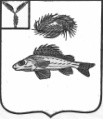 СОВЕТДЕКАБРИСТСКОГО МУНИЦИПАЛЬНОГО ОБРАЗОВАНИЯЕРШОВСКОГО РАЙОНА САРАТОВСКОЙ ОБЛАСТИРЕШЕНИЕот 14.06.2018 г.									№ 38-107«О внесении изменений и дополненийв решение Совета от 31.01.2017 г. № 9-35«Об утверждении структурыадминистрации Декабристскогомуниципального образования»с изменениями от 09.01.2018 № 31-84	В соответствии со ст. 37 ФЗ № 131-ФЗ «Об общих принципах организации местного самоуправления в РФ» Совет Декабристского МОРЕШИЛ:Внести в решение Совета Декабристского МО от 31.01.2017 г. № 9-35 «Об утверждении структуры администрации Декабристского МО», следующие изменения:1.1.	Ввести 20.06.2018 г. в структуру администрации Декабристского МО должность: - водитель – 1,0 ед.Настоящее Решение вступает в силу с момента принятия.Глава Декабристского МО						/Полещук М.А./Приложение к решениюСовета Декабристского МОот 14.06.2018 г. № 38-107СОВЕТДЕКАБРИСТСКОГО МУНИЦИПАЛЬНОГО ОБРАЗОВАНИЯЕРШОВСКОГО РАЙОНА САРАТОВСКОЙ ОБЛАСТИ«Структура администрацииДекабристского муниципального образования»Муниципальные должности муниципальной службы- Заместитель главы администрации – 1 ед.- Главный специалист – 1 ед.- Ведущий специалист – 1 ед.Технические должности- Инспектор по работе с населением (в населенных пунктах п. Целинный, п. Новый, п. Орловка, п. Мирный, п. Восточный) – 0,5 ед.- Инспектор по работе с населением (в населенных пунктах с. Рефлектор, с. Михайловка, с. Большеузенка, с. Мавринка, ст. Мавринка) – 0,5 ед.- Специалист ВУС – 1,0 ед.- Техничка – 0,5 ед.- Рабочий – 1,0 ед.- Оператор котельной – 1 ед.- Водитель – 1 ед.Глава Декабристского МО 						/Полещук М.А./